                                  Муниципальное казенное дошкольное учреждение                                                        Города Новосибирска                                      Детский сад №445 комбинированного вида                                                  630136 ул. Пархоменко 80/1        Проект «Книга-источник знаний»                                     (из опыта работы)                                                                                Подготовила и провела:                                                                                Специанова  Е.А. воспитатель 1 категории                           	                     г. Новосибирск  2018.Тип проекта: краткосрочный,
Срок реализации: 2 недели.
Взаимодействие образовательных областей - познавательное развитие, речевое развитие, социально – коммуникативное развитие, художественно – эстетическое развитие.
Вид проекта: художественно - творческий.
Участники проекта: воспитатели, дети старшей группы, родители.Актуальность данного проекта.Снизился интерес к книге, ей на смену пришли компьютеры. Книга на втором плане во многих семьях воспитанников. Мыслящий человек тот, кто читает и размышляет над её содержанием. Важно показать детям интерес к книге, и это надо делать с самого раннего детства. Когда ребёнок воспринимает художественное произведение искренне. С помощью этого проекта надо помочь родителям и детям найти книги, которые им помогут приобрести радость совместного времяпрепровождения и общения.Цель проекта: повысить интерес детей к книге;привлечь внимание родителей к значению и важности книг в процессе воспитания детей; повышение уровня речевого развития детей посредством литературы.
Задачи:
- Познакомить детей с назначением книг и какие они бывают.- Формировать у детей представление о роли книги в жизни человека.- Продолжаем учить детей создавать книгу своими руками.
- Развиваем творчество, воображение, фантазию.
- Создать условия для развития творческих способностей детей.- Определить с детьми роль писателей и всех кто изготавливает книгу.
- Продолжаем знакомство с библиотекой.
- Воспитывать бережное отношение к книге и интерес к ней как к источнику различной информации.
- Активизировать речь детей, обогащать и расширять их словарь.
- Привлечь родителей к совместному творчеству в рамках «Книга-источник знаний».Мотивация: На познавательных занятиях мы с детьми не раз беседовали о книге. У детей возникло много вопросов: например, почему так много книг и все они разные. Увидев, что детям это интересно и хочется узнать новое, я решила начать работу над проектом.                            Модель трех вопросов.Этапы проекта:
1 этап – подготовительный:-оформлены выставки книг по следующим темам: «Умные книжки», «Волшебные сказки», «Моя любимая книга»;-опрос детей «Моя любимая книга»,-анкетирование родителей «Приобщение ребёнка к художественной литературе», выявление проблемы.Обработка полученной информации, подбор наглядного и игрового материала.
Задачи: 
- определить актуальные знания детей о книгах;
Формы организации работы 1 этапа:
- подбор методической и художественной литературы;
- составление плана взаимодействия с родителями и детьми.- анкетирование родителей и опрос детей
2 этап – практический:-реализация плана совместных мероприятий, через интеграцию разных видов детской деятельности.
Задачи:
- создание проблемной ситуации;
- развивать выразительность речи;
- пополнить уголок книги материалами по теме проекта;
- воспитывать аккуратность при работе с книгой.
Формы организации работы 2 этапа:
Тематические беседы:
« Почему надо беречь книгу?»
«Откуда пришла книга?»Рассказ воспитателя о развитии письменности с показом иллюстраций.(глиняные таблички, свиток, папирус, пергамент, береста, рукописные книги, первопечатники, печатный станок).- Эмоционально-речевые игры:(дети произносят речевые игры с различной интонацией: весело, вопросительно, удивлённо, утвердительно).- Показ презентации-викторины «Угадай сказку».
- Изготовление Книжек-малышек по рнс;-Экскурсии в библиотеку;
- Чтение художественной литературы:
«Ушастик- мишка", «Огурцы», «Живая шляпа» рассказы  Н Носова, русские народные сказки, волшебные сказки,
стихи А.С.Пушкина, изученные ранее стихи, энциклопедии.
Просмотр мультфильма «Гришкины книжки» (о бережном отношении к книгам)
- Художественно – продуктивная деятельность:
- конструирование книжки-малышки; закладки для книг.- лепка «Мой любимый герой сказки»;
- аппликация «Заюшкина избушка»- рисование «Мои любимые книжные герои», «Три медведя».
- Интеллектуальная игра-викторина «Путешествие в страну сказок» 
-Консультации для родителей:
«Книга в жизни ребенка», «Читаем ребёнку вслух», 
- Дидактические игры, словесные : «Собери сказку», « Закончи предложение», «Доскажи словечко». «Расскажи свою любимую сказку», разрезные картинки, пазлы «Мои любимые сказки», Сложи картинку» игра «Из какой сказки герой?»;
- Сюжетно-ролевые игры:
« Библиотека», «Книжный магазин»
- Путешествие по выставкам в групповой комнате «Умные книжки», «Волшебные сказки», «Моя любимая книга». Рассматривание книг, отличающихся по содержанию, оформлению, направленности.
- Ремонт «заболевших» книг в книжном уголке «Книжный Айболит»
3 этап – обобщающий (заключительный).Обобщение результатов работы в игровой форме, их анализ, закрепление полученных знаний, формулировка выводов. К опыту работы будут приобщены лучшие работы детей, фотоматериалы.Задачи: 
- развивать творческие способности;
-развивать интерес к чтению книг;
- развивать умение анализировать, обобщать и делать простейшие выводы;
- развивать наблюдательность и любознательность, познавательной активности
- воспитывать самостоятельность в различных видах деятельности.

В ходе реализации проекта «Книга источник знаний» предполагаемые результаты были достигнуты:
- В результате проекта дети познакомились с творчеством детских писателей.
- Дети познакомились с иллюстраторами детской книги.
- Были организованы для детей тематические выставки.
- Дети научились ремонтировать книги.
- Родители воспитанников познакомились с информацией по воспитанию любви к чтению.
- Совершили поход в библиотеку.-Проведена акция «Почитай мне мама, папа»Перспективы проекта: В дальнейшем планируем продолжить начатую работу.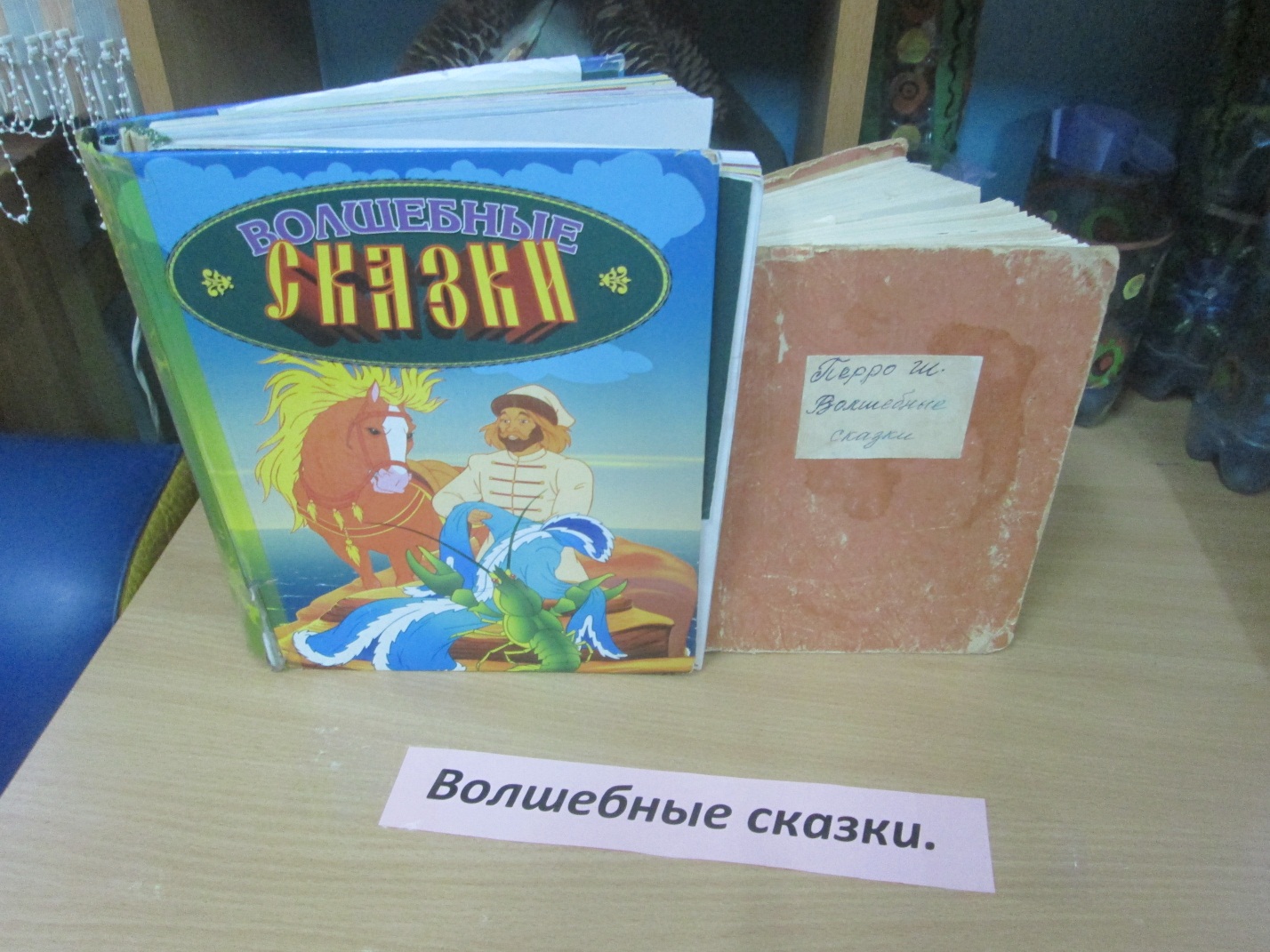 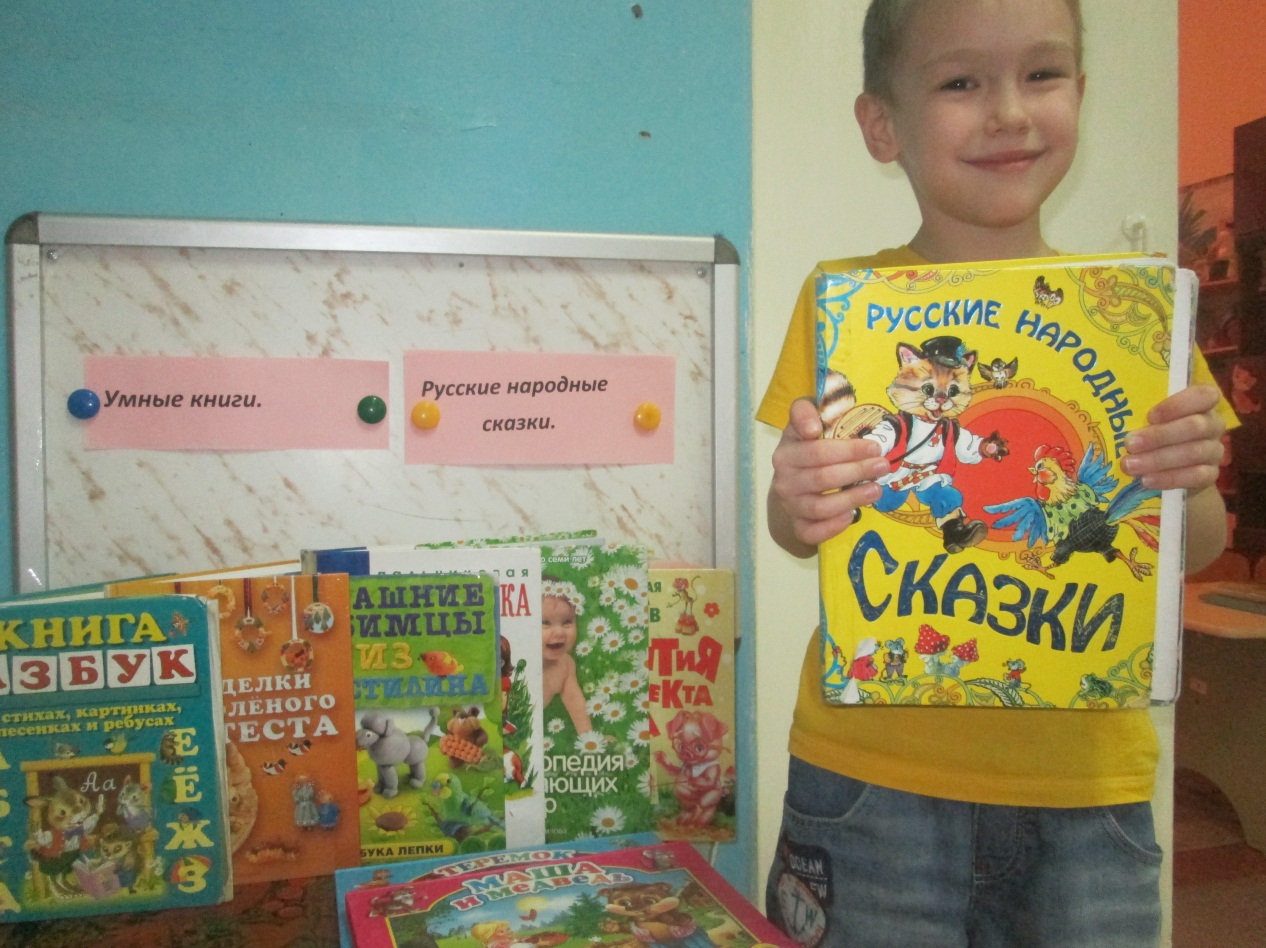 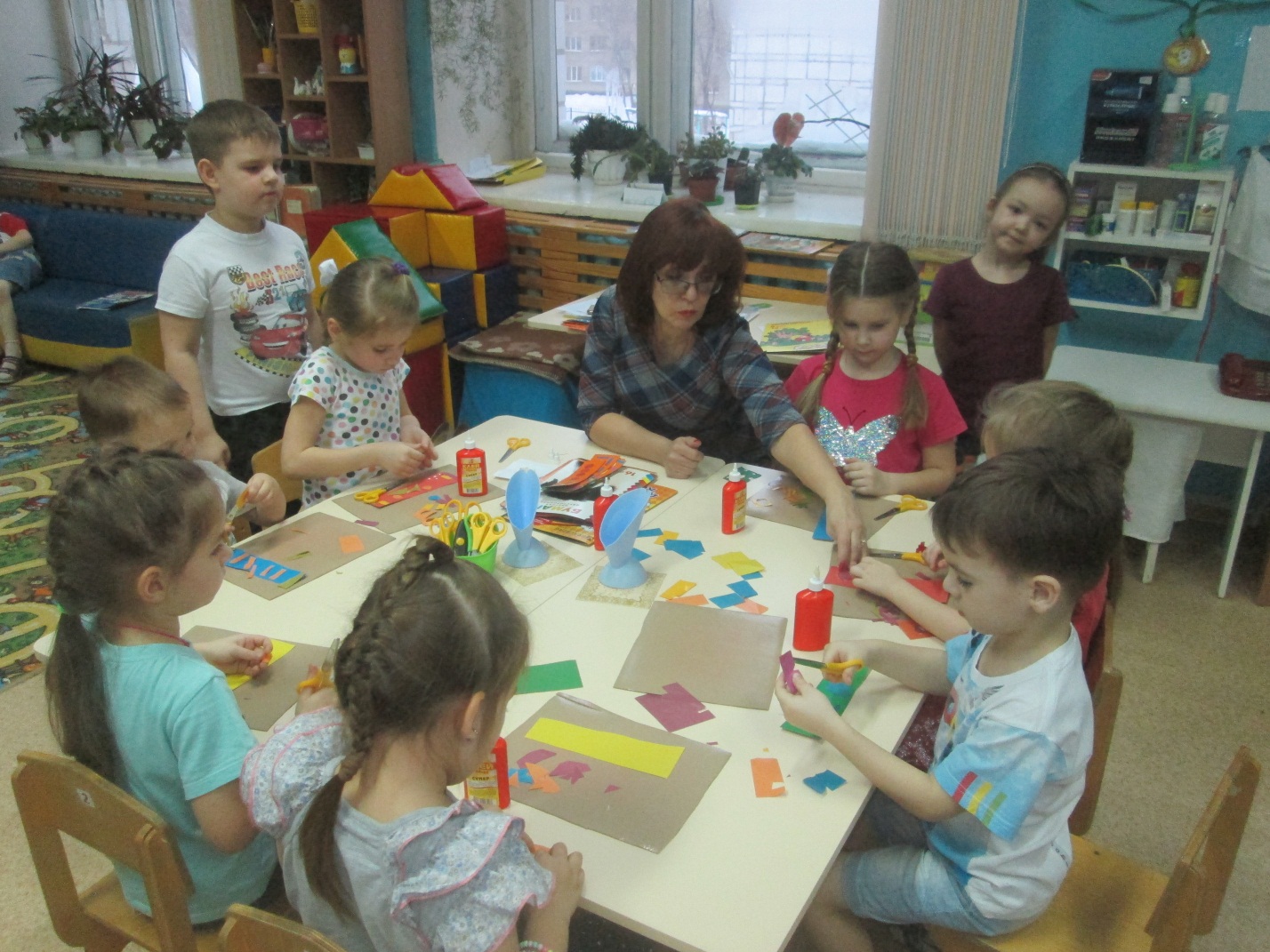 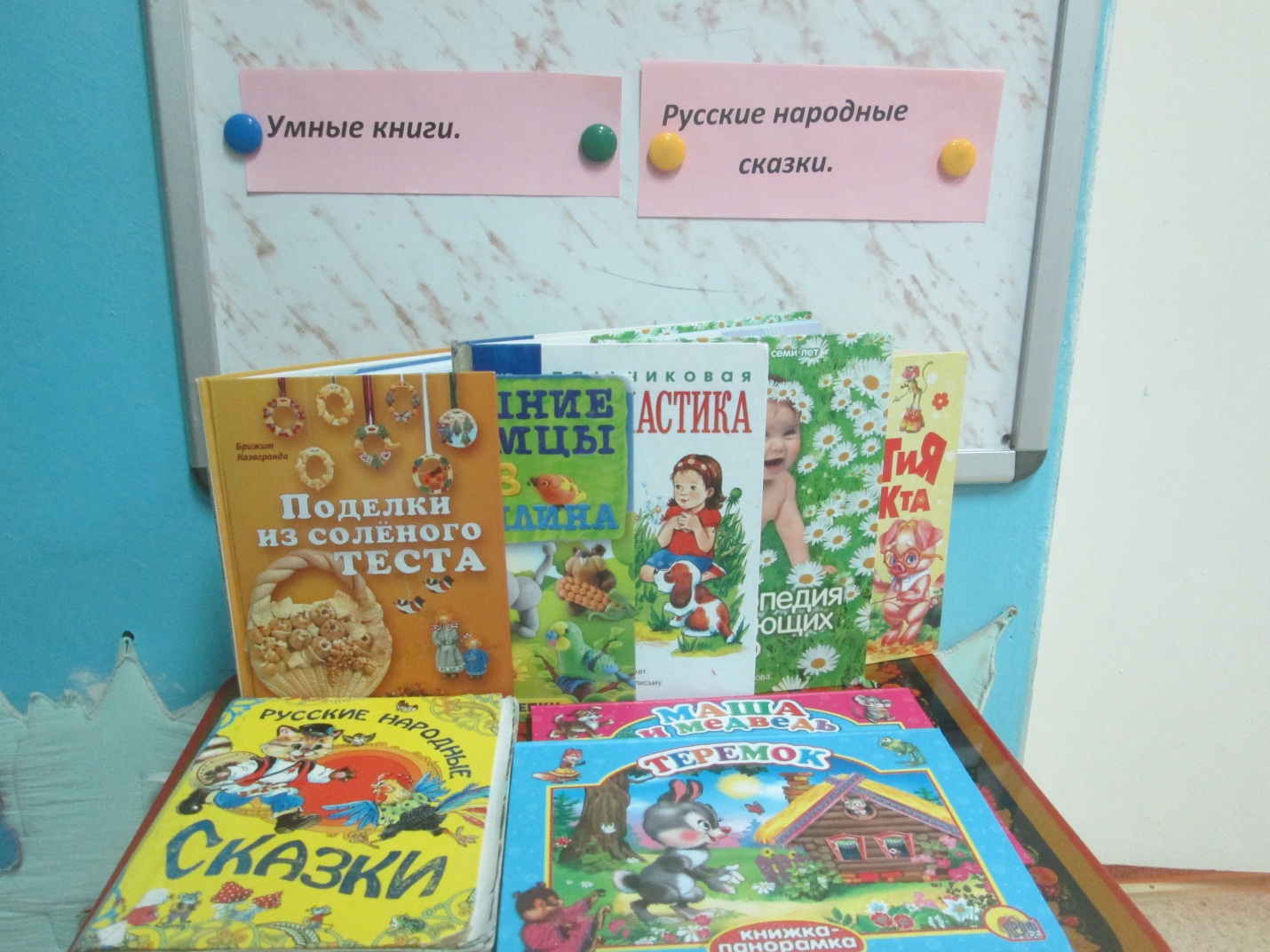 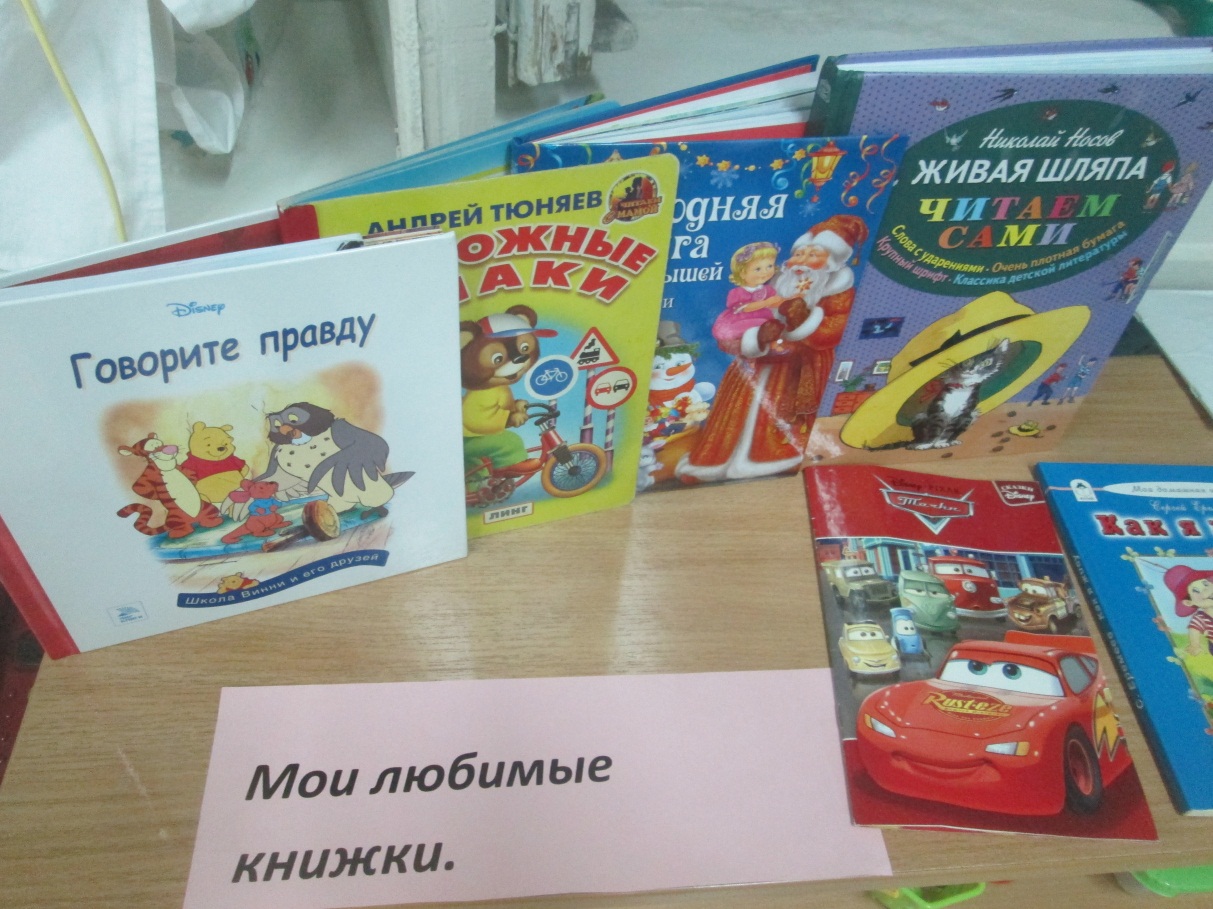 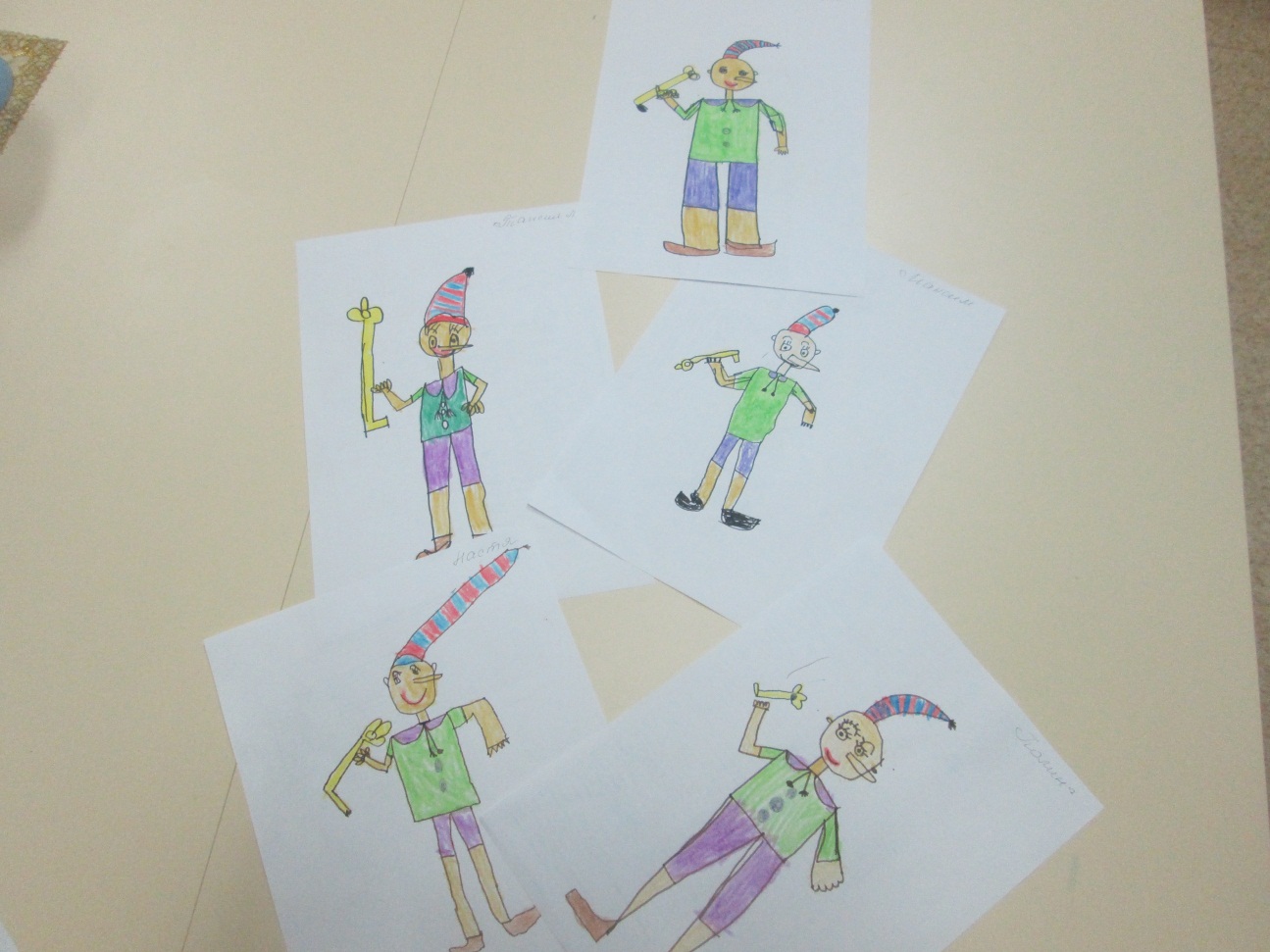 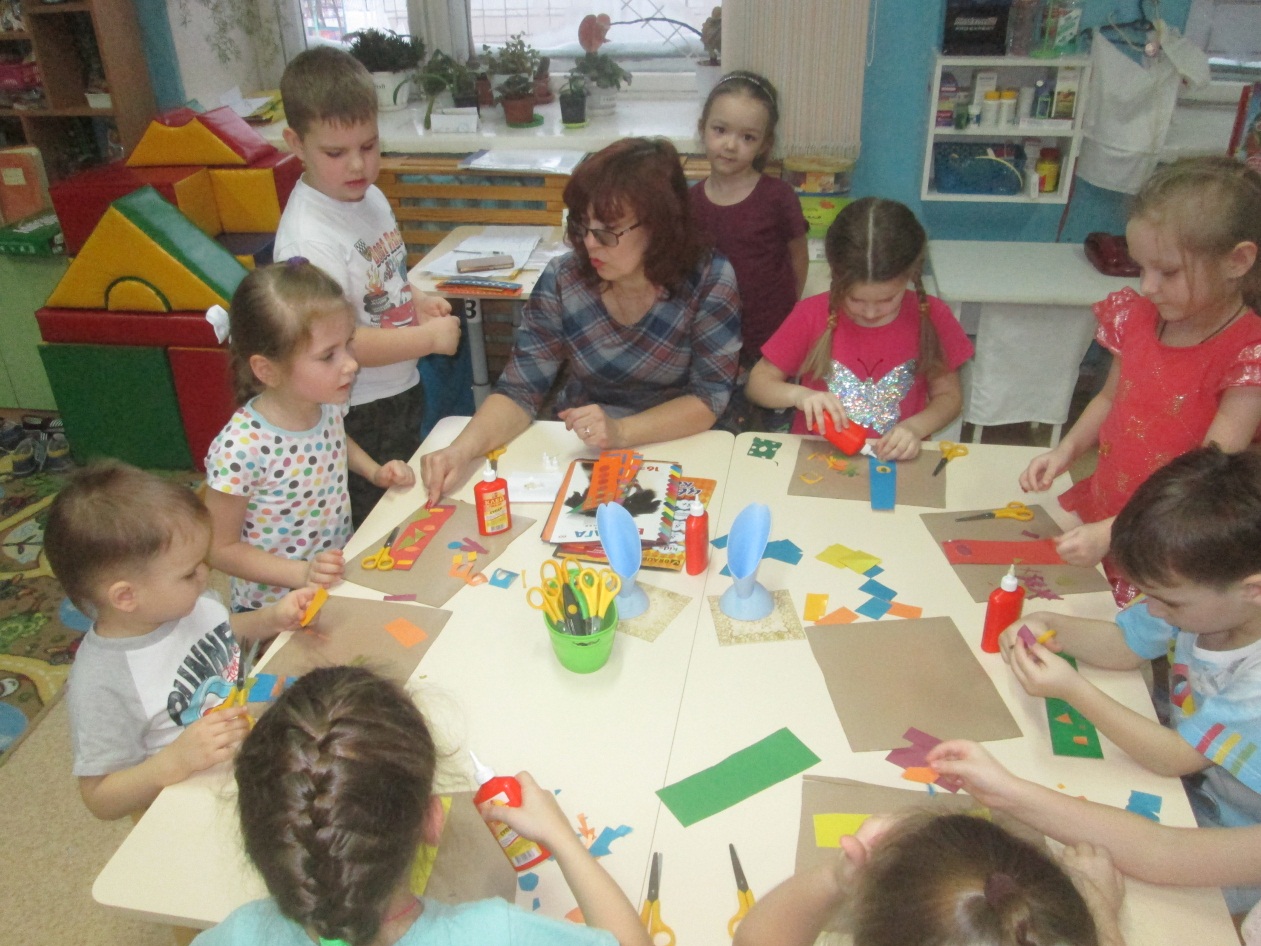 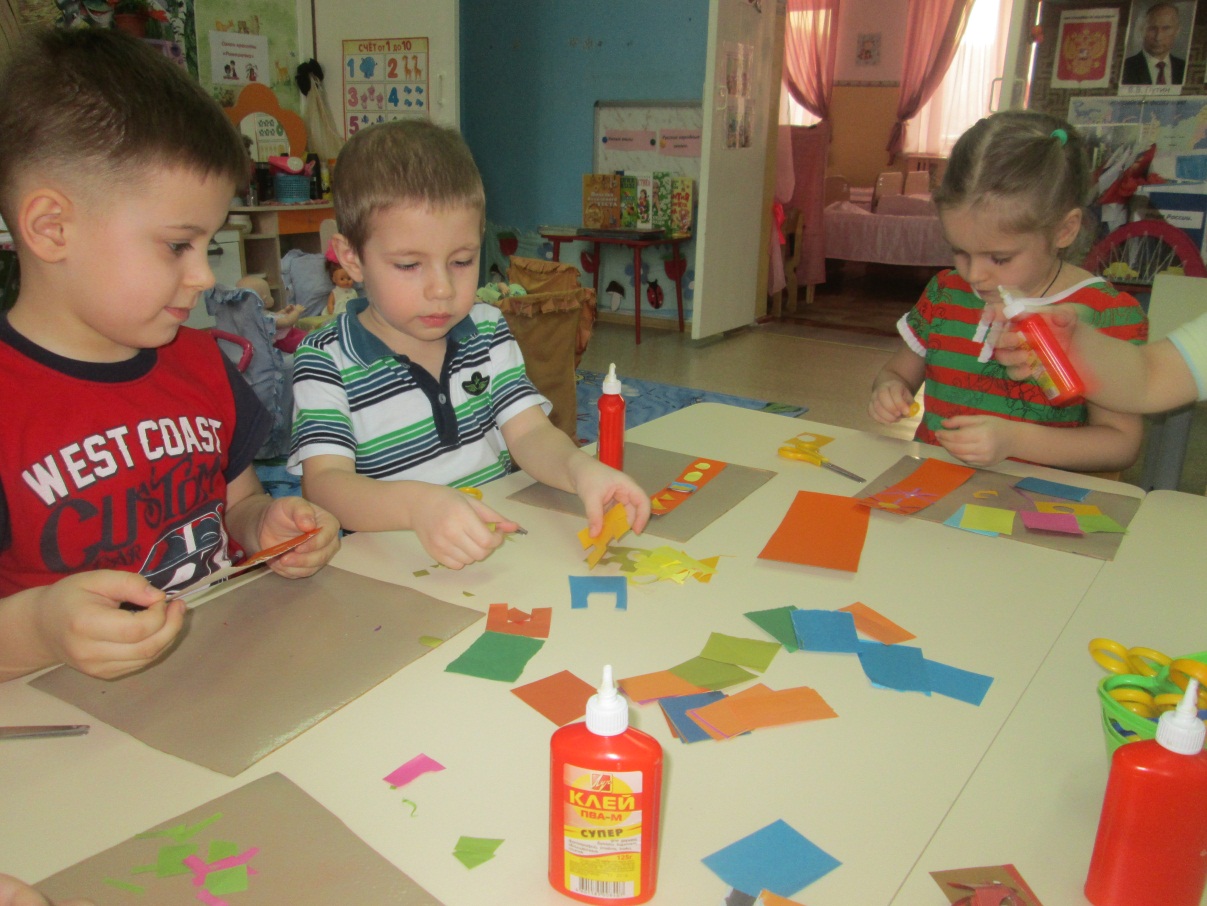 Что знаешь?Что хотим узнать?Как это сделать?Книги надо читать. В книгах много интересного.Книги есть в библиотеке.Они разные по форме и  размеру.Есть книги сказок.Книги можно купить в магазине.Книгу надо беречь.Как делают книгу?Почему разные названия?Почему называются книги умными?Почему разные обложки у книг?Как называются профессии людей кто делает книги?В книгах.Спросить у родителей.В энциклопедии.По телевизору.Сходить в библиотеку.Интернет.